Комора медицинских сестара и здравствених техничара Србије
ЗАХТЕВ ЗА ИЗДАВАЊЕ РЕШЕЊА О ПРИВРЕМЕНОЈ ЛИЦЕНЦИ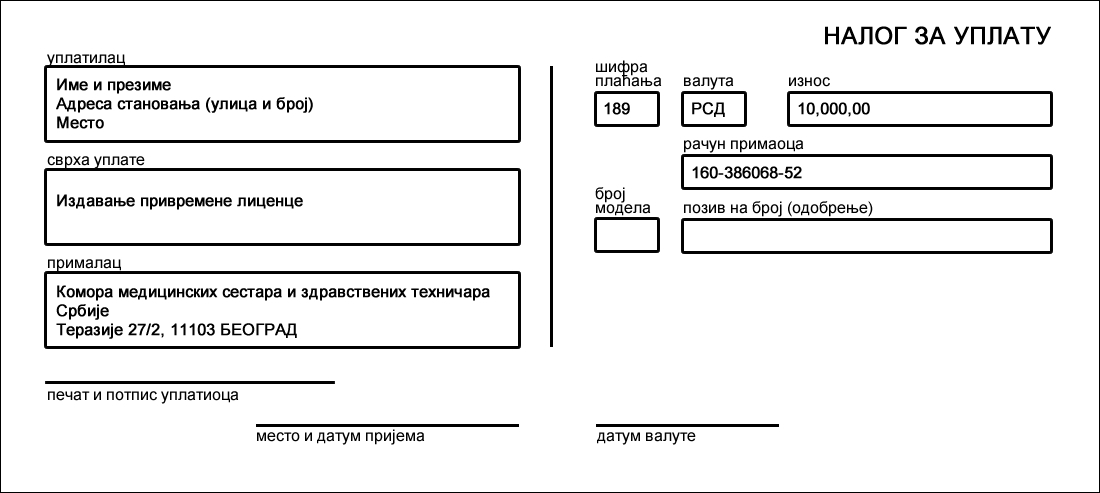 Име и презимeДатум рођењаБрој пасоша, ИздавалацДржављанствoАдреса становања, Место становања, ДржаваПодаци о запослењу(установа, адреса, место, држава)ЗвањеДозвола за рад – лиценца матичне државе на основу које се издаје привремена лиценца (број дозволе/лиценце и период важења)Доказ да против здравственог радника страног држављанина није покренут дисциплински поступак, односно да није изречена дисциплинска мера пред надлежним органима коморе земље из које долази (потврда/уверење)У Београду, дана ______.______.__________. године                              Својеручни потпис  _______________________